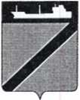 АДМИНИСТРАЦИЯ ТУАПСИНСКОГО ГОРОДСКОГО ПОСЕЛЕНИЯТУАПСИНСКОГО РАЙОНАПОСТАНОВЛЕНИЕот 17.03.2022                                                                                        № 205г. Туапсе О подготовке проекта внесения изменений в генеральный план Туапсинского городского поселения Туапсинского района В соответствии с частью 2 статьи 24 Градостроительного кодекса Российской Федерации, Федеральным законом от 6 октября 2003 г. № 131-ФЗ «Об общих принципах организации органов местного самоуправления                           в Российской Федерации», приказом Министерства регионального развития Российской Федерации от 26 мая 2011 г. № 244 «Об утверждении методических рекомендаций по разработке проектов генеральных планов поселений и городских округов», решением Совета Туапсинского городского поселения Туапсинского района от 14 декабря 2010 г. № 43.2 «Об утверждении генерального плана Туапсинского городского поселения Туапсинского района»,  Уставом Туапсинского городского поселения Туапсинского района,                                        п о с т а н о в л я ю:  1. Приступить к подготовке предложений о внесении изменений                            в генеральный план Туапсинского городского поселения Туапсинского района, утвержденный решением Совета Туапсинского городского поселения Туапсинского района от 14 декабря 2010 г. № 43.2 (далее – Генеральный план).  2. Утвердить состав комиссии по подготовке предложений о внесении изменений в Генеральный план согласно приложению № 1.3. Утвердить Порядок деятельности комиссии по подготовке предложений о внесении изменений в Генеральный план согласно         приложению № 2.4. Комиссии осуществить подготовку предложений о внесении изменений в Генеральный план в срок до 1 мая 2022 г.5. Отделу архитектуры и градостроительства администрации Туапсинского городского поселения Туапсинского района (Воронков М.В.) разместить настоящее постановление на официальном сайте администрации Туапсинского городского поселения Туапсинского района в информационно-телекоммуникационной сети «Интернет». 6. Общему отделу администрации Туапсинского городского поселения Туапсинского района (Кот А.И.) обнародовать настоящее постановление в установленном порядке.7. Контроль за выполнением настоящего постановления возложить на заместителя главы администрации Туапсинского городского поселения Туапсинского района Чусова А.И. 8. Постановление вступает в силу со дня его обнародования.Глава Туапсинскогогородского поселенияТуапсинского района                                                                        С.В. БондаренкоПриложение № 1к постановлению администрации Туапсинского городского поселения Туапсинского районаот  17.03.2022 г.   №  205СОСТАВкомиссии по подготовке проекта внесения изменений в местные нормативы градостроительного проектирования Туапсинского городского поселения Туапсинского районаНачальник отдела архитектурыи градостроительства администрацииТуапсинского городского поселенияТуапсинского района                                                                             М.В. ВоронковПриложение № 2к постановлению администрации Туапсинского городского поселения Туапсинского районаот  17.03.2022 г.  №  205ПОРЯДОКдеятельности комиссии по подготовке предложений о внесении изменений в генеральный план Туапсинского городского поселения Туапсинского районаОБЩИЕ ПОЛОЖЕНИЯ1.1. Комиссия создается в целях обеспечения исполнения мероприятий, связанных с подготовкой предложений о внесении изменений в генеральный план Туапсинского городского поселения Туапсинского района, утвержденный решением Совета Туапсинского городского поселения Туапсинского района от 14 декабря 2010 г. № 43.2 (далее – Генеральный план).1.2. Комиссия по подготовке предложений о внесении изменений в Генеральный план в своей деятельности руководствуется действующим законодательством Российской Федерации, Уставом Туапсинского городского поселения Туапсинского района, настоящим Порядком.ФУНКЦИИ КОМИССИИ2.1. Функциями комиссии являются организация процесса подготовки предложений о внесении изменений в Генеральный план Туапсе, включающего в себя:- прием и рассмотрение предложений по внесению изменений в Генеральный план;- подготовку и направление главе Туапсинского городского поселения Туапсинского района заключения, в котором содержатся рекомендации по внесению изменений в Генеральный план в соответствии с поступившими предложениями или об отклонении таких предложений с указанием причин отклонения по основаниям, предусмотренным действующим законодательством;- обеспечение организации и проведения публичных слушаний в соответствии с решением Совета Туапсинского городского поселения Туапсинского района от 27 мая 2008 г. № 3 «О принятии положения о публичных слушаниях в Туапсинском городском поселении Туапсинском районе;-обеспечение внесения изменений в Генеральный план в соответствии с результатами публичных слушаний.3.ПОРЯДОК ДЕЯТЕЛЬНОСТИ КОМИССИИ3.1. Заседания комиссии проводятся по мере необходимости.3.2. Решение о проведении заседания комиссии принимается председателем комиссии.3.3. Секретарь комиссии оповещает ее членов о дате и времени проведения заседания комиссии.3.4. Повестку заседания комиссии формирует секретарь по предложению председателя либо по письменному ходатайству одного или нескольких членов комиссии.3.5. Подготовку материалов и организационные мероприятия осуществляют ответственные члены комиссии по поручению председателя с указанием сроков выполнения заданий.3.6. Заявления физических и юридических лиц по вопросам подготовки предложений по внесению изменений в Генеральный план направляются в комиссию на имя главы Туапсинского городского поселения Туапсинского района.3.7. Поступившие предложения и заявления регистрируются секретарем комиссии.3.8. Председатель комиссии обеспечивает рассмотрение поступивших заявлений на заседании комиссии в установленный срок.3.9. Поступившие предложения и заявления прилагаются к протоколам заседания комиссии.3.10. Решения на заседаниях комиссии принимаются открытым голосованием, большинством голосов присутствующих на заседании членов комиссии. Каждый член комиссии обладает правом одного голоса. При равенстве голосов принятым считается решение, за которое проголосовал председательствующий на заседании.3.11. Заседания комиссии оформляются протоколом. Протокол подписывается присутствующими на заседании членами комиссии и утверждается председателем комиссии. К протоколу прилагаются мнения членов комиссии, высказанные на заседании комиссии, изложенные в письменном виде и представленные секретарю комиссии в течение 3 рабочих дней с момента заседания комиссии.3.12. Решения комиссии, выработанные в отношении предложений, замечаний и дополнений, вносятся в проект внесения изменений в Генеральный план. 4.ПРАВА И ОБЯЗАННОСТИ ПРЕДСЕДАТЕЛЯ КОМИССИИ4.1. Руководить, организовывать и контролировать деятельность комиссии.4.2. Распределять обязанности между членами комиссии.4.3. Организовать проведение заседаний и вести заседания комиссии.4.4. Утверждать план мероприятий и протоколы заседаний.4.5. Обеспечивать своевременное представление материалов и представлять комиссии информацию об актуальности данных материалов.4.6. Обобщать внесенные замечания, предложения и дополнения к проекту изменений в Генеральный план, вынести на голосование для выработки решения для внесения в протокол.4.7. Вносить дополнения в план мероприятий в целях решения вопросов, возникающих в ходе деятельности комиссии.4.8. Требовать незамедлительного выполнения членами комиссии решений, принятых на заседаниях комиссии.4.9.Снимать с обсуждения вопросы, не касающиеся повестки дня, утвержденной планом мероприятий, а также замечания, предложения и дополнения, с которыми не ознакомлены члены комиссии.4.10. Давать поручения членам комиссии для подготовки и (или) доработки документов, необходимых для разработки проекта изменений в Генеральный план.4.11. Привлекать других специалистов для разъяснения вопросов, рассматриваемых членами комиссии при разработке проекта изменений в Генеральный план.4.12. Созывать в случае необходимости внеочередное заседание комиссии.5.ПРАВА И ОБЯЗАННОСТИ ЧЛЕНОВ КОМИССИИ5.1. Принимать участие в разработке плана мероприятий комиссии.5.2. Участвовать в обсуждении и голосовании рассматриваемых вопросов на заседаниях комиссии.5.3. Высказывать замечания, предложения и дополнения в письменном или устном виде, касающиеся основных положений проекта внесения изменений, в Генеральный план, с отсылкой на законодательство о градостроительной деятельности в Российской Федерации.Начальник отдела архитектурыи градостроительства администрацииТуапсинского городского поселенияТуапсинского района                                                                           М.В. ВоронковБондаренко Сергей Владимирович- глава Туапсинского городского поселения Туапсинского района, председатель комиссии;Чусов Алексей ИвановичВоронковМихаил Викторович - заместитель главы администрации Туапсинского городского поселения Туапсинского района, заместитель председателя комиссии;- начальник отдела архитектуры и градостроительства администрации Туапсинского городского поселения Туапсинского района, секретарь комиссии.Члены комиссииВитишкоЕвгений Геннадьевич ГаркушаЯна ФедоровнаГаспарян Карен Камоевич- представитель общественной организации «Экологическая Вахта по Северному Кавказу»;- начальник отдела имущественных и земельных отношений администрации Туапсинского городского поселения Туапсинского района;- руководитель Муниципального казенного учреждения Туапсинского городского поселения «Туапсинский городской молодежный центр»;Джигун Андрей Иванович- директор «МБУ» ТГП  «Архитектура и градостроительство г. Туапсе»;ДроботоваТатьяна Францевна- начальник отдела по взаимодействию с представительным органом, организации работы с обращениями граждан, общественностью и СМИ администрации Туапсинского городского поселения Туапсинского района; Дудко Александр Владимирович- исполнительный директор ООО «Туапсинский Балкерный Терминал» (по согласованию);ДубовикДмитрий АнатольевичЕрковДмитрий ДмитриевичКубынинаЕлена Николаевна- генеральный директор ООО «Предприятие Туапсинский морской коммерческий порт»                 (по согласованию);- управляющий директор АО «Туапсинский морской торговый порт» (по согласованию);- начальник правового отдела администрации Туапсинского городского поселения Туапсинского района;Кечин  Владимир ГеоргиевичМазниновВиталий ВикторовичМорозоваАнна АртуровнаПоздняковИлья ВладимировичСкуридинСергей НиколаевичЧернышовЕвгений Владимирович - главный инженер ООО СК РФ «Новелла», председатель казачьего суда черноморского казачьего округа Кубанского казачьего войска, казачий полковник; - глава муниципального образования Туапсинский район (по согласованию);- главный специалист отдела архитектуры и градостроительства администрации Туапсинского городского поселения Туапсинского района;- руководитель департамента по архитектуре и градостроительству Краснодарского края (по согласованию);- генеральный директор ООО «РН-Туапсинский нефтеперерабатывающий завод» (по согласованию);- начальник отдела жилищно-коммунального хозяйства администрации Туапсинского городского поселения Туапсинского района;